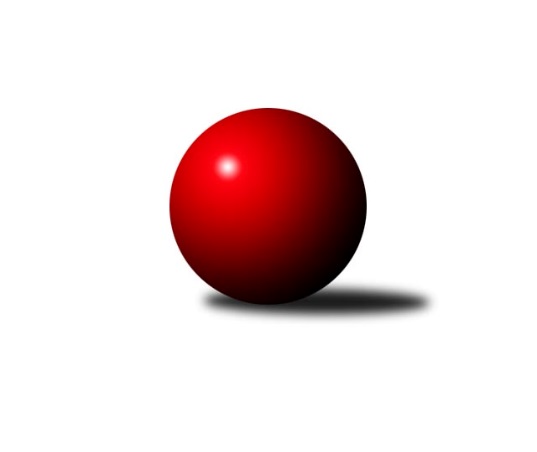 Č.17Ročník 2022/2023	4.2.2023Nejlepšího výkonu v tomto kole: 3375 dosáhlo družstvo: KK Orel TelniceJihomoravská divize 2022/2023Výsledky 17. kolaSouhrnný přehled výsledků:KC Zlín B	- TJ Jiskra Otrokovice	2:6	3216:3272	9.0:15.0	3.2.SK Baník Ratíškovice B	- KK Vyškov C	1:7	3117:3208	9.0:15.0	3.2.KK Kroměříž	- TJ Sokol Brno IV	2:6	3062:3109	9.5:14.5	3.2.TJ Sokol Husovice C	- SK Baník Ratíškovice A	4:4	3258:3266	13.0:11.0	4.2.SKK Dubňany 	- KK Blansko B	6:2	3238:3158	13.0:11.0	4.2.KK Orel Telnice	- TJ Sokol Šanov B	7:1	3375:3053	18.0:6.0	4.2.TJ Sokol Mistřín B	- KK Slovan Rosice B	2:6	3257:3357	10.0:14.0	4.2.Tabulka družstev:	1.	SK Baník Ratíškovice A	17	13	1	3	92.0 : 44.0 	225.5 : 182.5 	 3300	27	2.	KK Orel Telnice	17	12	3	2	88.5 : 47.5 	238.0 : 170.0 	 3243	27	3.	TJ Sokol Brno IV	17	11	1	5	80.0 : 56.0 	219.0 : 189.0 	 3250	23	4.	KK Kroměříž	17	10	1	6	77.5 : 58.5 	233.5 : 174.5 	 3213	21	5.	TJ Sokol Mistřín B	17	10	0	7	75.0 : 61.0 	219.5 : 188.5 	 3257	20	6.	KC Zlín B	17	9	2	6	70.0 : 66.0 	201.0 : 207.0 	 3205	20	7.	TJ Jiskra Otrokovice	17	9	1	7	73.0 : 63.0 	206.0 : 202.0 	 3195	19	8.	KK Vyškov C	17	9	0	8	70.5 : 65.5 	208.0 : 200.0 	 3154	18	9.	KK Slovan Rosice B	17	7	1	9	64.0 : 72.0 	203.5 : 204.5 	 3153	15	10.	SKK Dubňany	17	7	1	9	62.0 : 74.0 	197.0 : 211.0 	 3214	15	11.	TJ Sokol Husovice C	17	4	2	11	56.0 : 80.0 	189.0 : 219.0 	 3141	10	12.	TJ Sokol Šanov B	17	4	2	11	51.0 : 85.0 	160.0 : 248.0 	 3124	10	13.	KK Blansko B	17	3	1	13	49.0 : 87.0 	185.5 : 222.5 	 3131	7	14.	SK Baník Ratíškovice B	17	2	2	13	43.5 : 92.5 	170.5 : 237.5 	 3074	6Podrobné výsledky kola:	 KC Zlín B	3216	2:6	3272	TJ Jiskra Otrokovice	Pavel Kubálek	140 	 129 	 134 	149	552 	 1:3 	 590 	 142	155 	 154	139	Tereza Divílková	Martin Polepil *1	124 	 109 	 132 	139	504 	 0:4 	 594 	 145	150 	 141	158	Petr Jonášek	Zdeněk Šeděnka	127 	 116 	 141 	140	524 	 3:1 	 487 	 117	121 	 140	109	Jakub Sabák *2	Martina Zimáková	128 	 138 	 152 	145	563 	 3:1 	 525 	 134	127 	 123	141	Pavel Jurásek	Filip Vrzala	126 	 145 	 148 	134	553 	 1:3 	 560 	 136	126 	 153	145	Michael Divílek ml.	Petr Polepil	140 	 123 	 138 	119	520 	 1:3 	 516 	 118	125 	 145	128	Jiří Gachrozhodčí: Zdeněk Bachňákstřídání: *1 od 57. hodu Zdeněk Bachňák, *2 od 69. hodu Michael Divílek st.Nejlepší výkon utkání: 594 - Petr Jonášek	 SK Baník Ratíškovice B	3117	1:7	3208	KK Vyškov C	Radovan Kadlec	137 	 129 	 138 	153	557 	 2:2 	 573 	 144	124 	 163	142	Jana Kurialová	Luděk Vacenovský	136 	 133 	 130 	111	510 	 1:3 	 535 	 121	136 	 134	144	Miloslav Krejčí	Zdeněk Helešic *1	113 	 122 	 114 	137	486 	 2:2 	 502 	 125	115 	 140	122	Vladimír Crhonek	Jarmila Bábíčková	120 	 130 	 148 	125	523 	 1.5:2.5 	 561 	 118	138 	 148	157	Petr Večerka	Marta Beranová	118 	 149 	 131 	146	544 	 2:2 	 501 	 119	127 	 138	117	Pavel Zaremba *2	Marie Kobylková	125 	 119 	 123 	130	497 	 0.5:3.5 	 536 	 137	131 	 138	130	Petr Matuškarozhodčí: Michal Zdražilstřídání: *1 od 61. hodu Dan Schüler, *2 od 61. hodu Břetislav LáníkNejlepší výkon utkání: 573 - Jana Kurialová	 KK Kroměříž	3062	2:6	3109	TJ Sokol Brno IV	Radek Ingr	124 	 112 	 118 	125	479 	 0:4 	 546 	 133	118 	 158	137	Radoslav Rozsíval	Daniel Mach	123 	 147 	 135 	123	528 	 1:3 	 524 	 141	109 	 143	131	Lukáš Chadim	Petr Boček	135 	 118 	 128 	127	508 	 2:2 	 506 	 116	129 	 121	140	Radim Máca	Jaroslav Pavlík	108 	 136 	 112 	110	466 	 1.5:2.5 	 499 	 117	131 	 141	110	Iva Rosendorfová	Tomáš Kejík	143 	 151 	 150 	151	595 	 4:0 	 494 	 133	123 	 123	115	Miroslav Vítek	Jiří Tesař	116 	 114 	 136 	120	486 	 1:3 	 540 	 143	137 	 130	130	Marek Rozsívalrozhodčí: Pavel VyskočilNejlepší výkon utkání: 595 - Tomáš Kejík	 TJ Sokol Husovice C	3258	4:4	3266	SK Baník Ratíškovice A	Petr Trusina	115 	 109 	 146 	131	501 	 1:3 	 574 	 157	143 	 131	143	Tomáš Koplík ml.	Tomáš Peřina	137 	 150 	 152 	160	599 	 4:0 	 491 	 125	118 	 132	116	Kamil Ševela *1	Martin Gabrhel	148 	 130 	 137 	125	540 	 2:2 	 535 	 135	133 	 127	140	Viktor Výleta	Marek Škrabal	136 	 127 	 146 	146	555 	 2:2 	 542 	 134	137 	 119	152	Dominik Schüller	Jiří Rauschgold	129 	 140 	 146 	134	549 	 1:3 	 593 	 139	168 	 154	132	Radim Čuřík	Pavel Husar	115 	 134 	 132 	133	514 	 3:1 	 531 	 164	126 	 115	126	Josef Něničkarozhodčí:  Vedoucí družstevstřídání: *1 od 61. hodu Jaroslav ŠerákNejlepší výkon utkání: 599 - Tomáš Peřina	 SKK Dubňany 	3238	6:2	3158	KK Blansko B	Stanislav Herka	131 	 126 	 129 	108	494 	 1:3 	 540 	 116	146 	 130	148	Ladislav Novotný	Josef Černý	134 	 151 	 162 	133	580 	 3:1 	 493 	 123	96 	 125	149	Ladislav Musil	Zdeněk Jurkovič	146 	 134 	 140 	113	533 	 3:1 	 551 	 138	123 	 136	154	Jiří Zapletal	Roman Janás	139 	 133 	 129 	130	531 	 3:1 	 522 	 133	125 	 127	137	Zdeňka Ševčíková	Marek Dostál	109 	 150 	 139 	138	536 	 0:4 	 566 	 131	151 	 142	142	Miroslav Flek	Vít Svoboda	147 	 139 	 140 	138	564 	 3:1 	 486 	 117	145 	 105	119	Martin Cihlářrozhodčí: Pavel HolomekNejlepší výkon utkání: 580 - Josef Černý	 KK Orel Telnice	3375	7:1	3053	TJ Sokol Šanov B	Zdenek Pokorný	125 	 136 	 129 	129	519 	 3:1 	 491 	 115	118 	 122	136	Marta Volfová	Jiří Dvořák	135 	 166 	 136 	127	564 	 2:2 	 523 	 140	130 	 117	136	Aleš Procházka	Milan Mikáč	156 	 139 	 141 	163	599 	 4:0 	 497 	 138	113 	 121	125	Ladislav Kacetl	František Hrazdíra	135 	 138 	 130 	146	549 	 2:2 	 558 	 129	147 	 137	145	Petr Bakaj	Pavel Dvořák	152 	 135 	 153 	148	588 	 3:1 	 543 	 137	141 	 149	116	Pavel Petrů	Jiří Šimeček	151 	 166 	 110 	129	556 	 4:0 	 441 	 112	104 	 109	116	Jan Klimentíkrozhodčí: Jiří DvořákNejlepší výkon utkání: 599 - Milan Mikáč	 TJ Sokol Mistřín B	3257	2:6	3357	KK Slovan Rosice B	Milan Peťovský	151 	 146 	 149 	118	564 	 3:1 	 520 	 120	118 	 148	134	Šárka Palková	Zdeněk Sedláček	143 	 124 	 144 	153	564 	 1:3 	 589 	 156	135 	 154	144	Petr Streubel	Dennis Urc	126 	 124 	 134 	120	504 	 0:4 	 564 	 135	149 	 146	134	Miroslav Ptáček	Jaroslav Polášek	128 	 149 	 128 	129	534 	 1:3 	 557 	 136	138 	 141	142	Karel Plaga	Radek Horák	140 	 135 	 154 	120	549 	 3:1 	 537 	 118	134 	 142	143	Michal Klvaňa	Zbyněk Bábíček	143 	 125 	 146 	128	542 	 2:2 	 590 	 139	143 	 143	165	Petr Špatnýrozhodčí: Jakub CizlerNejlepší výkon utkání: 590 - Petr ŠpatnýPořadí jednotlivců:	jméno hráče	družstvo	celkem	plné	dorážka	chyby	poměr kuž.	Maximum	1.	Radim Čuřík 	SK Baník Ratíškovice A	589.36	380.6	208.8	2.0	8/8	(630)	2.	Tomáš Kejík 	KK Kroměříž	578.12	375.7	202.4	1.4	8/8	(605)	3.	Marek Rozsíval 	TJ Sokol Brno IV	576.64	375.2	201.5	3.6	10/10	(648)	4.	Petr Streubel 	KK Slovan Rosice B	569.31	378.2	191.1	3.6	8/9	(594)	5.	Michael Divílek  ml.	TJ Jiskra Otrokovice	562.87	369.6	193.3	1.7	10/10	(612)	6.	Zbyněk Bábíček 	TJ Sokol Mistřín B	559.26	369.3	189.9	4.7	9/9	(612)	7.	Radek Horák 	TJ Sokol Mistřín B	557.75	370.5	187.3	4.7	7/9	(614)	8.	Jaroslav Polášek 	TJ Sokol Mistřín B	557.36	372.2	185.2	5.5	8/9	(606)	9.	Martina Zimáková 	KC Zlín B	555.80	373.3	182.5	3.9	5/7	(596)	10.	Viktor Výleta 	SK Baník Ratíškovice A	554.69	366.9	187.8	4.0	6/8	(601)	11.	Marek Dostál 	SKK Dubňany 	552.30	358.2	194.1	5.4	6/7	(586)	12.	Tomáš Koplík  ml.	SK Baník Ratíškovice A	551.08	370.8	180.3	5.9	7/8	(610)	13.	Zdeňka Ševčíková 	KK Blansko B	549.73	363.5	186.2	3.6	8/9	(612)	14.	Zdenek Pokorný 	KK Orel Telnice	548.70	363.4	185.3	4.8	7/9	(612)	15.	František Hrazdíra 	KK Orel Telnice	548.38	371.2	177.2	4.5	8/9	(588)	16.	Josef Černý 	SKK Dubňany 	548.13	369.8	178.3	5.1	6/7	(584)	17.	Dominik Schüller 	SK Baník Ratíškovice A	547.14	366.7	180.4	3.8	8/8	(580)	18.	Radim Máca 	TJ Sokol Brno IV	546.66	369.7	177.0	5.7	10/10	(628)	19.	Vít Svoboda 	SKK Dubňany 	545.90	371.8	174.1	5.6	7/7	(597)	20.	Iva Rosendorfová 	TJ Sokol Brno IV	545.05	359.6	185.5	4.7	10/10	(585)	21.	Miroslav Ptáček 	KK Slovan Rosice B	544.78	368.3	176.5	5.5	6/9	(578)	22.	Jakub Cizler 	TJ Sokol Mistřín B	544.76	373.1	171.6	7.2	9/9	(573)	23.	Ladislav Novotný 	KK Blansko B	543.16	367.6	175.6	5.8	9/9	(585)	24.	Pavel Kubálek 	KC Zlín B	542.32	368.1	174.2	4.6	6/7	(569)	25.	Daniel Mach 	KK Kroměříž	540.19	361.0	179.1	5.6	6/8	(578)	26.	Jiří Šimeček 	KK Orel Telnice	538.55	368.4	170.2	6.3	8/9	(607)	27.	Vojtěch Stárek 	TJ Sokol Husovice C	538.13	359.6	178.5	5.4	6/7	(560)	28.	Roman Janás 	SKK Dubňany 	537.94	362.6	175.4	6.0	6/7	(586)	29.	Lukáš Chadim 	TJ Sokol Brno IV	537.40	361.6	175.8	5.5	9/10	(566)	30.	Radovan Kadlec 	SK Baník Ratíškovice B	536.98	367.7	169.3	5.7	7/8	(585)	31.	Josef Král 	KK Orel Telnice	536.34	353.8	182.5	5.5	8/9	(568)	32.	Jaroslav Šerák 	SK Baník Ratíškovice A	536.00	368.0	168.0	6.6	7/8	(571)	33.	Petr Trusina 	TJ Sokol Husovice C	535.92	361.2	174.7	7.8	6/7	(625)	34.	Filip Vrzala 	KC Zlín B	535.85	363.2	172.6	5.6	7/7	(561)	35.	Aleš Procházka 	TJ Sokol Šanov B	535.54	364.4	171.2	5.6	9/10	(594)	36.	Tomáš Matlach 	KC Zlín B	535.47	362.9	172.5	8.0	5/7	(552)	37.	Zdeněk Šeděnka 	KC Zlín B	535.25	354.9	180.4	6.2	5/7	(590)	38.	Jiří Rauschgold 	TJ Sokol Husovice C	534.78	370.1	164.6	7.3	5/7	(588)	39.	Lucie Kelpenčevová 	TJ Sokol Husovice C	534.21	364.7	169.5	5.7	6/7	(569)	40.	Josef Něnička 	SK Baník Ratíškovice A	534.21	361.2	173.0	4.1	6/8	(564)	41.	Jiří Tesař 	KK Kroměříž	534.09	362.9	171.2	5.9	8/8	(580)	42.	Miloslav Krejčí 	KK Vyškov C	533.55	360.2	173.4	4.9	8/8	(593)	43.	Jiří Gach 	TJ Jiskra Otrokovice	533.23	362.2	171.1	5.6	8/10	(576)	44.	Petr Večerka 	KK Vyškov C	533.12	362.5	170.6	5.4	7/8	(604)	45.	Jiří Dvořák 	KK Orel Telnice	532.67	367.8	164.8	6.3	9/9	(564)	46.	Petr Jonášek 	TJ Jiskra Otrokovice	532.61	364.8	167.8	6.6	7/10	(594)	47.	Michal Klvaňa 	KK Slovan Rosice B	532.37	361.5	170.8	7.1	9/9	(585)	48.	Petr Bakaj 	TJ Sokol Šanov B	530.70	362.6	168.1	7.1	9/10	(591)	49.	Radoslav Rozsíval 	TJ Sokol Brno IV	530.45	362.7	167.7	7.6	8/10	(557)	50.	Petr Polepil 	KC Zlín B	530.30	364.1	166.2	5.9	7/7	(604)	51.	Aleš Zlatník 	SKK Dubňany 	529.15	369.0	160.2	6.0	5/7	(570)	52.	Miroslav Vítek 	TJ Sokol Brno IV	528.39	365.9	162.5	8.7	8/10	(567)	53.	Karel Plaga 	KK Slovan Rosice B	526.57	359.5	167.0	7.5	7/9	(559)	54.	Jaroslav Zahrádka 	KK Vyškov C	525.94	352.3	173.6	7.7	8/8	(570)	55.	Milan Svačina 	KK Vyškov C	525.69	358.9	166.8	6.4	8/8	(561)	56.	Luděk Vacenovský 	SK Baník Ratíškovice B	525.30	355.7	169.6	6.4	7/8	(548)	57.	Šárka Palková 	KK Slovan Rosice B	525.04	362.2	162.9	8.7	8/9	(570)	58.	Radim Kozumplík 	TJ Sokol Husovice C	524.61	354.5	170.1	8.4	6/7	(549)	59.	Josef Kotlán 	KK Blansko B	524.52	353.5	171.0	5.8	7/9	(583)	60.	Milan Peťovský 	TJ Sokol Mistřín B	524.44	356.6	167.9	6.4	7/9	(564)	61.	Miroslav Flek 	KK Blansko B	524.08	358.8	165.3	7.8	7/9	(566)	62.	Petr Boček 	KK Kroměříž	523.90	358.6	165.3	8.0	7/8	(549)	63.	Ladislav Kacetl 	TJ Sokol Šanov B	523.77	356.3	167.5	6.7	8/10	(572)	64.	Zdeněk Sedláček 	TJ Sokol Mistřín B	523.65	363.4	160.3	11.4	8/9	(564)	65.	Stanislav Herka 	SKK Dubňany 	523.58	356.1	167.5	7.0	6/7	(547)	66.	Zdeněk Jurkovič 	SKK Dubňany 	523.40	360.8	162.6	8.8	7/7	(576)	67.	Petr Matuška 	KK Vyškov C	522.88	362.1	160.8	6.5	8/8	(569)	68.	Radek Ingr 	KK Kroměříž	522.88	358.2	164.7	7.3	8/8	(553)	69.	Tomáš Peřina 	TJ Sokol Husovice C	521.50	357.1	164.4	7.4	6/7	(599)	70.	Jaroslav Pavlík 	KK Kroměříž	521.40	354.6	166.8	7.9	7/8	(570)	71.	Jiří Zapletal 	KK Blansko B	510.80	350.3	160.6	8.5	8/9	(563)	72.	Petr Špatný 	KK Slovan Rosice B	508.33	347.9	160.5	8.8	6/9	(590)	73.	Pavel Petrů 	TJ Sokol Šanov B	506.71	355.3	151.4	9.6	8/10	(543)	74.	Zdeněk Helešic 	SK Baník Ratíškovice B	495.69	354.6	141.1	11.9	6/8	(559)		Lenka Haboňová 	KK Kroměříž	564.50	375.0	189.5	4.0	2/8	(589)		Marek Škrabal 	TJ Sokol Husovice C	561.00	369.1	191.9	5.6	3/7	(564)		Pavel Husar 	TJ Sokol Husovice C	557.75	384.0	173.8	3.3	2/7	(578)		Tereza Divílková 	TJ Jiskra Otrokovice	556.67	363.7	193.0	5.3	5/10	(598)		Pavel Dvořák 	KK Orel Telnice	554.93	370.4	184.6	3.9	5/9	(588)		Václav Luža 	TJ Sokol Mistřín B	554.00	391.0	163.0	9.0	1/9	(554)		Jana Kurialová 	KK Vyškov C	549.63	378.6	171.1	6.1	5/8	(581)		Martin Gabrhel 	TJ Sokol Husovice C	546.25	377.5	168.8	5.0	2/7	(601)		Mirek Mikáč 	KK Orel Telnice	545.07	357.8	187.3	5.5	5/9	(594)		Kateřina Ondrouchová 	TJ Jiskra Otrokovice	545.00	363.0	182.0	6.0	1/10	(545)		Jaromír Šula 	TJ Sokol Husovice C	544.00	355.5	188.5	5.0	2/7	(553)		Barbora Pekárková  ml.	TJ Jiskra Otrokovice	543.78	357.2	186.6	6.7	3/10	(624)		Václav Kratochvíla 	SKK Dubňany 	543.00	371.0	172.0	7.8	2/7	(573)		Petr Bakaj  ml.	TJ Sokol Šanov B	542.75	359.5	183.3	3.3	4/10	(562)		Jaroslav Komárek 	TJ Sokol Brno IV	542.00	362.0	180.0	9.0	1/10	(542)		Petr Vyhnalík 	KK Slovan Rosice B	542.00	377.0	165.0	15.0	1/9	(542)		Dennis Urc 	TJ Sokol Mistřín B	538.70	371.7	167.1	7.9	4/9	(589)		Jakub Süsz 	TJ Jiskra Otrokovice	538.50	359.3	179.3	5.8	2/10	(556)		Jaroslav Šindelář 	TJ Sokol Šanov B	537.67	378.7	159.0	9.0	1/10	(541)		Kamil Ševela 	SK Baník Ratíškovice A	534.40	373.6	160.8	5.8	5/8	(578)		Kristýna Blechová 	TJ Sokol Šanov B	533.50	364.3	169.3	6.0	4/10	(559)		Jarmila Bábíčková 	SK Baník Ratíškovice B	531.60	372.4	159.2	7.7	5/8	(551)		Ivana Blechová 	TJ Sokol Šanov B	530.90	365.7	165.2	7.1	5/10	(572)		Lukáš Lehocký 	TJ Sokol Husovice C	530.00	370.5	159.5	12.0	2/7	(556)		Roman Stříbrný 	TJ Sokol Šanov B	529.20	369.0	160.2	9.1	3/10	(565)		Ladislav Musil 	KK Blansko B	529.00	356.5	172.5	8.3	3/9	(554)		Zdeněk Bachňák 	KC Zlín B	527.81	369.7	158.1	8.4	4/7	(549)		Martin Polepil 	KC Zlín B	526.56	366.9	159.6	9.8	3/7	(559)		Michael Divílek  st.	TJ Jiskra Otrokovice	526.50	364.8	161.8	10.0	4/10	(554)		Lukáš Sabák 	TJ Jiskra Otrokovice	526.00	368.0	158.0	9.0	1/10	(526)		Vladimír Crhonek 	KK Vyškov C	525.63	364.0	161.6	9.8	4/8	(581)		Milan Mikáč 	KK Orel Telnice	525.47	362.2	163.3	7.7	5/9	(599)		Pavel Zaremba 	KK Vyškov C	525.00	358.0	167.0	10.0	1/8	(525)		Jana Kovářová 	KK Vyškov C	525.00	382.0	143.0	12.0	1/8	(525)		Marta Zavřelová 	TJ Jiskra Otrokovice	524.30	364.2	160.1	9.2	2/10	(540)		Zdeněk Drlík 	TJ Jiskra Otrokovice	524.25	356.3	168.0	9.3	4/10	(544)		Dan Schüler 	SK Baník Ratíškovice B	523.67	366.8	156.8	7.7	3/8	(564)		Pavel Struhař 	KC Zlín B	523.00	357.0	166.0	7.0	1/7	(523)		Vojtěch Toman 	SK Baník Ratíškovice A	523.00	357.0	166.0	9.0	1/8	(523)		Břetislav Láník 	KK Vyškov C	523.00	365.2	157.8	9.3	3/8	(571)		Petr Kesjár 	TJ Sokol Šanov B	520.67	356.7	164.0	5.3	1/10	(567)		Marta Volfová 	TJ Sokol Šanov B	520.60	359.6	161.0	6.7	5/10	(542)		Tomáš Květoň 	SK Baník Ratíškovice B	519.55	356.3	163.3	9.2	5/8	(557)		Pavel Jurásek 	TJ Jiskra Otrokovice	518.94	360.7	158.3	8.8	4/10	(547)		Marta Beranová 	SK Baník Ratíškovice B	518.60	356.8	161.8	5.9	2/8	(549)		Petr Berka 	TJ Sokol Brno IV	516.67	353.8	162.9	10.3	4/10	(533)		Jakub Sabák 	TJ Jiskra Otrokovice	515.15	351.1	164.1	8.3	5/10	(546)		Jan Veselovský 	TJ Sokol Husovice C	513.00	372.0	141.0	8.0	1/7	(513)		Robert Pacal 	TJ Sokol Husovice C	512.00	357.0	155.0	13.0	1/7	(512)		Luděk Svozil 	TJ Sokol Mistřín B	512.00	361.0	151.0	8.0	1/9	(512)		Stanislav Červenka 	TJ Sokol Šanov B	510.50	353.8	156.7	9.2	3/10	(547)		Pavel Martinek 	TJ Sokol Šanov B	509.50	359.5	150.0	7.5	2/10	(518)		Jana Mačudová 	SK Baník Ratíškovice B	509.00	338.0	171.0	8.0	1/8	(509)		Vít Janáček 	KK Blansko B	507.95	352.5	155.5	9.4	5/9	(546)		Marie Kobylková 	SK Baník Ratíškovice B	507.50	346.9	160.7	11.8	4/8	(534)		Magda Winterová 	KK Slovan Rosice B	507.50	366.0	141.5	10.5	2/9	(516)		Karel Kolařík 	KK Blansko B	504.13	359.3	144.9	13.1	4/9	(530)		Kristýna Klištincová 	KK Slovan Rosice B	502.44	350.6	151.9	11.7	3/9	(545)		Igor Sedlák 	TJ Sokol Husovice C	501.00	353.0	148.0	11.0	1/7	(501)		Teofil Hasák 	TJ Jiskra Otrokovice	500.80	352.6	148.2	11.4	5/10	(549)		Eliška Novotná 	TJ Jiskra Otrokovice	500.50	338.0	162.5	11.0	2/10	(523)		Pavel Slavík 	SK Baník Ratíškovice B	498.04	337.8	160.3	8.8	4/8	(571)		Martin Cihlář 	KK Blansko B	496.13	343.6	152.5	13.6	4/9	(538)		Adam Šoltés 	KK Slovan Rosice B	494.00	349.0	145.0	13.0	2/9	(510)		Adam Pavel Špaček 	TJ Sokol Mistřín B	492.00	360.0	132.0	13.0	1/9	(492)		Jan Kotouč 	KK Blansko B	491.00	341.3	149.7	13.3	3/9	(529)		Anastasios Jiaxis 	KK Slovan Rosice B	488.00	340.0	148.0	13.0	1/9	(488)		Michal Zdražil 	SK Baník Ratíškovice B	484.50	330.3	154.2	12.9	5/8	(582)		Jaroslav Smrž 	KK Slovan Rosice B	482.87	339.9	142.9	13.5	5/9	(507)		Tomáš Kuchta 	KK Kroměříž	480.33	341.3	139.0	16.0	3/8	(542)		Jan Klimentík 	TJ Sokol Šanov B	472.83	335.3	137.5	14.0	3/10	(515)		Karel Mecl 	SK Baník Ratíškovice B	457.00	338.0	119.0	15.0	1/8	(457)		Dalibor Dvorník 	TJ Sokol Husovice C	174.00	149.0	25.0	11.0	1/7	(174)Sportovně technické informace:Starty náhradníků:registrační číslo	jméno a příjmení 	datum startu 	družstvo	číslo startu23877	Jan Klimentík	04.02.2023	TJ Sokol Šanov B	2x16538	Pavel Jurásek	03.02.2023	TJ Jiskra Otrokovice	2x14759	Michael Divílek st.	03.02.2023	TJ Jiskra Otrokovice	1x
Hráči dopsaní na soupisku:registrační číslo	jméno a příjmení 	datum startu 	družstvo	Program dalšího kola:18. kolo10.2.2023	pá	17:00	TJ Jiskra Otrokovice - TJ Sokol Mistřín B	10.2.2023	pá	18:00	KK Blansko B - KK Kroměříž	10.2.2023	pá	18:00	TJ Sokol Brno IV - SK Baník Ratíškovice B	10.2.2023	pá	18:00	KK Slovan Rosice B - TJ Sokol Husovice C	10.2.2023	pá	18:00	SK Baník Ratíškovice A - KK Orel Telnice	10.2.2023	pá	18:00	TJ Sokol Šanov B - SKK Dubňany 	11.2.2023	so	9:00	KK Vyškov C - KC Zlín B	Nejlepší šestka kola - absolutněNejlepší šestka kola - absolutněNejlepší šestka kola - absolutněNejlepší šestka kola - absolutněNejlepší šestka kola - dle průměru kuželenNejlepší šestka kola - dle průměru kuželenNejlepší šestka kola - dle průměru kuželenNejlepší šestka kola - dle průměru kuželenNejlepší šestka kola - dle průměru kuželenPočetJménoNázev týmuVýkonPočetJménoNázev týmuPrůměr (%)Výkon2xMilan MikáčTelnice59911xTomáš KejíkKroměříž119.025951xTomáš PeřinaHusovice C5991xTomáš PeřinaHusovice C112.215995xTomáš KejíkKroměříž59510xRadim ČuříkRatíškovice A111.095932xPetr JonášekOtrokovice5942xPetr JonášekOtrokovice110.6859411xRadim ČuříkRatíškovice A5932xMilan MikáčTelnice110.355991xPetr ŠpatnýRosice B5903xTereza DivílkováOtrokovice109.94590